EXTENDED ABSTRACT (For Only Non-English Articles / Tam metni İngilizce olmayan makaleler için gereklidir)Extended summary should consist of 700-1500 words and include the following four sections: “Introduction” (with its purpose, significance, and research questions), “Method”, “Findings”, “Conclusion and Discussion”IntroductionMethodFindingsConclusion and DiscussionGİRİŞBu bölümde araştırma konusunun bilimsel dayanakları ve problem durumu açık bir şekilde anlatılmalı, ilgili alanyazın eleştirel olarak değerlendirilmeli, araştırmanın amacı, araştırma soruları ve araştırmanın önemi, ilgili başlıklar altında açıklanmalıdır. Lütfen makalenin üst ilgi, alt bilgi, yazı stili, kenar boşlukları ve sayfa düzeni gibi biçimsel özellikleri üzerinde herhangi bir değişiklik yapmayınız. Makalenizi bu belge üzerinde hazırlayarak belgeye makalenizin adını verdikten sonra DergiPark sistemi üzerinden gönderiniz.(Birinci Düzey Alt Başlık) Araştırmanın AmacıLütfen makalenin üst ilgi, alt bilgi, yazı stili, kenar boşlukları ve sayfa düzeni gibi biçimsel özellikleri üzerinde herhangi bir değişiklik yapmayınız. Makalenizi bu belge üzerinde hazırlayarak belgeye makalenizin adını verdikten sonra DergiPark sistemi üzerinden gönderiniz.(İkinci düzey alt başlık) Alt amaçlarLütfen makalenin üst ilgi, alt bilgi, yazı stili, kenar boşlukları ve sayfa düzeni gibi biçimsel özellikleri üzerinde herhangi bir değişiklik yapmayınız. Makalenizi bu belge üzerinde hazırlayarak belgeye makalenizin adını verdikten sonra DergiPark sistemi üzerinden gönderiniz.YÖNTEMYöntem kısmında; araştırma modeli, örneklem/çalışma grubu, veri toplama aracı ve verilerin analizi alt başlıklarına ilişkin bilgiler yer almalıdır. Bu alt başlıklar genel olmakla birlikte makalenize göre değişiklik gösterebilir.Araştırmanın ModeliLütfen makalenin üst ilgi, alt bilgi, yazı stili, kenar boşlukları ve sayfa düzeni gibi biçimsel özellikleri üzerinde herhangi bir değişiklik yapmayınız. Makalenizi bu belge üzerinde hazırlayarak belgeye makalenizin adını verdikten sonra DergiPark sistemi üzerinden gönderiniz. Çalışma GrubuVeri Toplama Araçları Verilerin AnaliziGeçerlik / Güvenirlik / İnandırıcılık (Uygun olanları kullanınız)Etik KonularAraştırma etik izin gerektiriyorsa, etik kurul izninin alındığı kurum, izin tarihi ve karar sayısı bilgilerine bu başlık altında yer verilmelidir. Bu bilgiler, kör hakemliğin sağlanabilmesi amacıyla makale değerlen Çalışma etik kurul izni gerektirmiyorsa yayın sürecinde etik ilkelere uyulduğuna dair bilgi verilmelidir.Etik kurul izin bilgileriBu araştırmanın etik izni, xxx etik kurulundan xx/xx/xxxx tarihli ve xxx sayılı karar ile alınmıştır. BULGULARTablolardan önce veya tablolara metin içinde atıf veriniz. Tablolarda açıklanması gereken simge ya da ifade varsa tablodan hemen sonra açıklayınız. Şekiller ya da tablolar farklı bir kaynaktan alınmış ve kaynak gösterilmesi gerekiyorsa şekil ya da tablodan hemen sonra kaynağı belirtiniz.Tablo 1 Sosyal Bilgiler Öğretimi Lisans Programında Kullanılabilecek Tarihsel Romanların Faydalarına İlişkin GörüşlerTablo başlıkları 11 punto ve iki yana yaslı olarak yazılmalıdır. “Tablo X” kalın olarak yazıldıktan sonra bir satır alta inerek tablo başlığı her kelimenin ilk harfi büyük olacak şekilde italik yazılmalıdır. Tablo içinde metin 10 punto olmalıdır. Metnin tabloya sığmaması durumunda 8 puntoya kadar küçültme yapılabilir. Dikey çizgilere yer verilmemeli, yatay çizgiler ise başlık satırının alt ve üstünde son satırın altında (toplam satırı varsa alt ve üstünde) kullanılmalıdır (gerekmesi durumunda iç yatay çizgiler kullanılabilir). Başlık satırı kalın şekilde yazılmalıdır. İlk sütün sola yaslı diğer sütunlar ise ortalanmış şekilde hizalanmalıdır. Lütfen makalenin üst ilgi, alt bilgi, yazı stili, kenar boşlukları ve sayfa düzeni gibi biçimsel özellikleri üzerinde herhangi bir değişiklik yapmayınız. Makalenizi bu belge üzerinde hazırlayarak belgeye makalenizin adını verdikten sonra DergiPark sistemi üzerinden gönderiniz. Tablo 2Sosyal Bilgiler Öğretmen Adaylarının Adalet Algısı Puanlarının Cinsiyete Göre t-testi SonuçlarıTablo başlıkları 11 punto ve iki yana yaslı olarak yazılmalıdır. “Tablo X” kalın olarak yazıldıktan sonra bir satır alta inerek tablo başlığı her kelimenin ilk harfi büyük olacak şekilde italik yazılmalıdır. Tablo içinde metin 10 punto olmalıdır. Metnin tabloya sığmaması durumunda 8 puntoya kadar küçültme yapılabilir. Dikey çizgilere yer verilmemeli, yatay çizgiler ise başlık satırının alt ve üstünde son satırın altında (toplam satırı varsa alt ve üstünde) kullanılmalıdır (gerekmesi durumunda iç yatay çizgiler kullanılabilir). Başlık satırı kalın şekilde yazılmalıdır. İlk sütün sola yaslı diğer sütunlar ise ortalanmış şekilde hizalanmalıdır. Lütfen makalenin üst ilgi, alt bilgi, yazı stili, kenar boşlukları ve sayfa düzeni gibi biçimsel özellikleri üzerinde herhangi bir değişiklik yapmayınız. Makalenizi bu belge üzerinde hazırlayarak belgeye makalenizin adını verdikten sonra DergiPark sistemi üzerinden gönderiniz. Şekil 1Çizgi Romanlarda Kullanılan Konuşma ve Düşünce Balonu Örnekleri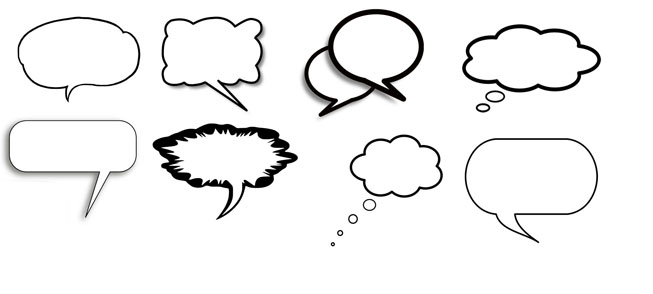 Şekil başlıkları 11 punto ve iki yana yaslı olarak yazılmalıdır. “Şekil X” kalın olarak yazıldıktan sonra bir satır alta inerek şekil başlığı her kelimenin ilk harfi büyük olacak şekilde italik yazılmalıdır. Şekilde yer alan grafik ya da görselin okunabilir ve anlaşılabilir olmasına özen gösteriniz. Resim ya da fotoğrafların kenar boşlukları gibi fazla olan kısımları varsa bu kısımları kırparak metne ekleyiniz.  Lütfen makalenin üst ilgi, alt bilgi, yazı stili, kenar boşlukları ve sayfa düzeni gibi biçimsel özellikleri üzerinde herhangi bir değişiklik yapmayınız. Makalenizi bu belge üzerinde hazırlayarak belgeye makalenizin adını verdikten sonra DergiPark sistemi üzerinden gönderiniz. Şekil 2JIRSS Kapak Sayfası 2021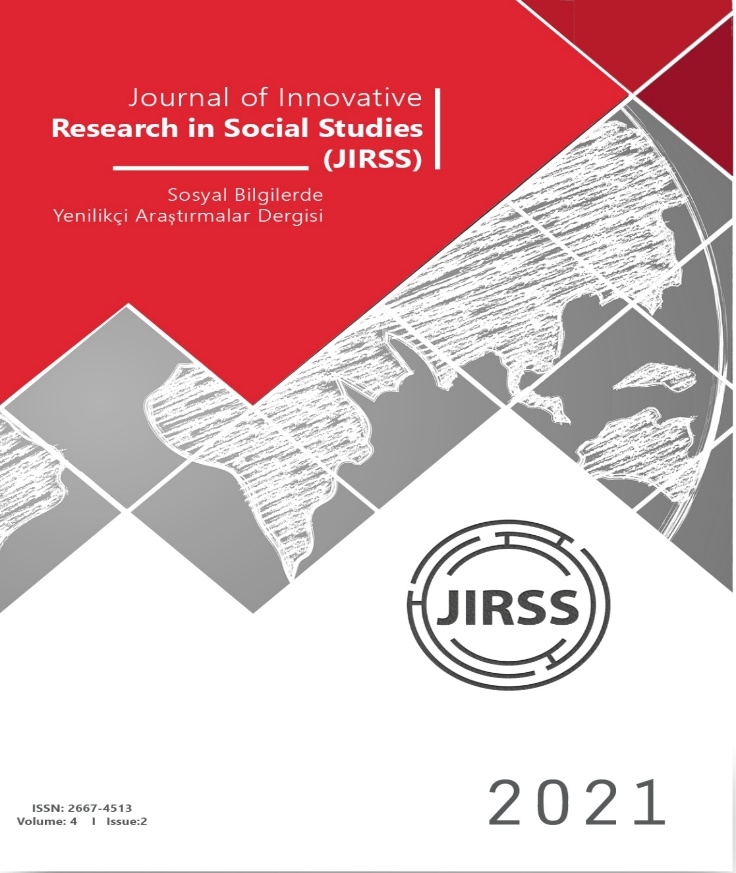 Şekil başlıkları 11 punto ve iki yana yaslı olarak yazılmalıdır. “Şekil X” kalın olarak yazıldıktan sonra bir satır alta inerek şekil başlığı her kelimenin ilk harfi büyük olacak şekilde italik yazılmalıdır. Şekilde yer alan grafik ya da görselin okunabilir ve anlaşılabilir olmasına özen gösteriniz. Resim ya da fotoğrafların kenar boşlukları gibi fazla olan kısımları varsa bu kısımları kırparak metne ekleyiniz.  Lütfen makalenin üst ilgi, alt bilgi, yazı stili, kenar boşlukları ve sayfa düzeni gibi biçimsel özellikleri üzerinde herhangi bir değişiklik yapmayınız. Makalenizi bu belge üzerinde hazırlayarak belgeye makalenizin adını verdikten sonra DergiPark sistemi üzerinden gönderiniz. SONUÇ VE TARTIŞMA Journal of Innovative Research in Social Studies (JIRSS) dergisinin amacı, sosyal bilgiler eğitimi alanında nitelikli teorik ve uygulamalı çalışmaları yayımlayarak bunları bilim dünyası ile buluşturmak ve alan literatürüne katkıda bulunmaktır. JIRSS 2018 yılında yayın hayatına başlamış uluslararası Sosyal Bilgiler Eğitimi alanında özgün araştırmalara yer veren hakemli bir dergidir. JIRSS Dergisinde haziran ve aralık aylarında olmak üzere yılda iki defa Türkçe ve İngilizce bilimsel makaleler yayımlanır. Yıl içerisinde gerekli görüldüğü durumlarda özel sayılar yayımlanır.Yazılarda belirtilen düşünce ve görüşlerden yazar(lar)ı sorumludur. Yayımlanmak üzere gönderilen ve yayın kurulunca kabul edilen makalelerin tüm yayın hakları JIRSS Dergisi’ne aittir. Ulusal ve Uluslararası sempozyumlarda sunulan bildiriler belirtilmek koşuluyla yayın için gönderilebilir. Journal of Innovative Research in Social Studies (JIRSS)’e yayınlanmak üzere gönderilen çalışmalar ilk önce editör veya bölüm editörleri tarafından derginin yayın ilkelerine uyup uymadığı incelenir. Eğer çalışma derginin yayın ilkelerine uyuyor ise en az iki hakeme değerlendirilmek üzere gönderilir. Hakemlerden birisinin olumsuz görüş bildirmesi halinde üçüncü bir hakeme gönderilir. Eğer üçüncü hakeminde kararı olumsuz ise yazı yazarına iade edilir. Lütfen makalenin üst ilgi, alt bilgi, yazı stili, kenar boşlukları ve sayfa düzeni gibi biçimsel özellikleri üzerinde herhangi bir değişiklik yapmayınız. Makalenizi bu belge üzerinde hazırlayarak belgeye makalenizin adını verdikten sonra DergiPark sistemi üzerinden gönderiniz. ÖnerilerLütfen makalenin üst ilgi, alt bilgi, yazı stili, kenar boşlukları ve sayfa düzeni gibi biçimsel özellikleri üzerinde herhangi bir değişiklik yapmayınız. Makalenizi bu belge üzerinde hazırlayarak belgeye makalenizin adını verdikten sonra DergiPark sistemi üzerinden gönderiniz. Araştırmacıların Katkı Oranı Beyanı (Birden fazla araştırmacı varsa)Her bir araştırmacının çalışmaya olan katkı oranı belirtilmelidir.Destek ve Teşekkür Beyanı (varsa)Araştırmayı destekleyen kurum ve/veya kişiler varsa bu başlık altında belirtilerek teşekkür edilmelidir.Çatışma BeyanıYazarlar arasında herhangi bir çatışma durumunun olup olmadığını belirtiniz.KAYNAKÇABurada belirtilmeyen gösterim biçimleri için lütfen APA’nın güncel (APA7) yazım kurallarını dikkate alınız. Kullanılan kaynakların mümkün olduğunca erişilebilir olmasına ve verilen erişim adreslerinin de güncel olmasına dikkat ediniz.https://apastyle.apa.org/style-grammar-guidelines/references Makale Soyadı, A. ve Soyadı, B. (2018). Makalenin adı. Derginin Adı, 27(2), 121-132. https://doi.org/10.18059/ajesi.681321 Soyadı, A. ve Soyadı, B. (2018). Makalenin adı. Derginin Adı, 27(2), 121-132. https://dergipark.org.tr/en/pub/ajesi/issue/52151 adresinden 1.7.2017 tarihinde erişilmiştir.Soyadı, A. ve Soyadı, B. (2018). Makalenin adı. [Özel sayı]. Derginin Adı, 121-132. https://doi.org/10.18059/ajesi.681321 Surname, A., & Surname, B. (2018). Name of the article. The Name of the Journal, 27(2), 121-132. https://doi.org/10.18059/ajesi.681321 Surname, A., & Surname, B. (2018). Name of the article. The Name of the Journal, 27(2), 121-132. Retrieved July 1, 2017, from https://dergipark.org.tr/en/pub/ajesi/issue/52151Surname, A., & Surname, B. (2018). Name of the article. [Special issue]. The Name of the Journal, 121-132. https://doi.org/10.18059/ajesi.681321  Doi Numarası Bulunmayan Makale ÖrneğiAltun, S. A., ve Çakan, M. (2008). Öğrencilerin sınav başarılarına etki eden faktörler: LGS/ÖSS sınavlarındaki başarılı iller örneği. İlköğretim Online. 7 (1), 157-173. https://dergipark.org.tr/tr/pub/ilkonline/issue/8602/107139 adresinden gg/aa/yyyy tarihinde erişilmiştir.Doi Numarası Bulunan Makale ÖrneğiArabacı, İ. B. ve Namlı, A. (2014). Dershanelerin kapatılması sürecinin yönetici, öğretmen ve öğrenci görüşlerine göre değerlendirilmesi. Turkish Studies. 19 (11), 31-48. http://dx.doi.org/10.7827/TurkishStudies.6715 KitapSoyadı, A. (2020). Kitabın adı. (2. Baskı). Anadolu Üniversitesi.Soyadı, A. (Ed.). (2018). Kitabın adı. Anadolu Üniversitesi Yayınları.Soyadı, A. (2020). Bölüm adı. A. Soyadı (Ed.), Kitabın adı içinde (2. Baskı, ss. 1-13). Anadolu 	Üniversitesi.Kitap ÖrneğiYıldırım, A. ve Şimşek, H. (2011). Sosyal bilimlerde nitel araştırma yöntemleri. Seçkin Yayıncılık.Doktora ve Yüksek Lisans TezleriSoyadı, A. (2019). Tezin adı [Yayımlanmamış yüksek lisans tezi]. Akdeniz Üniversitesi.Yüksek Lisans Tezi ÖrneğiÜnal, O. (2018). Sosyal bilgiler dersinde eğitici çizgi roman kullanımının öğrenci başarısı ve tutumuna etkisi [Yayımlanmamış yüksek lisans tezi]. Akdeniz Üniversitesi.Doktora Tezi ÖrneğiDemirkaya, H. (2003) Coğrafya öğretiminde 4MAT öğretim sisteminin lise coğrafya derslerindeki başarı ve tutumlar üzerine etkisi [Yayımlanmamış doktora tezi]. Gazi Üniversitesi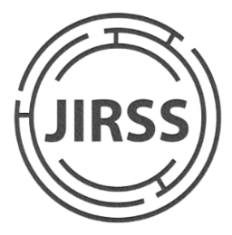 Journal of Innovative Research in Social StudiesJournal of Innovative Research in Social StudiesSosyal Bilgilerde Yenilikçi Araştırmalar DergisiSosyal Bilgilerde Yenilikçi Araştırmalar DergisiSosyal Bilgilerde Yenilikçi Araştırmalar Dergisihttps://dergipark.org.tr/tr/pub/jirss https://dergipark.org.tr/tr/pub/jirss https://dergipark.org.tr/tr/pub/jirss https://dergipark.org.tr/tr/pub/jirss https://dergipark.org.tr/tr/pub/jirss Cilt/Volume: X  Sayı/Issue: X  Yıl/Year: 202…Cilt/Volume: X  Sayı/Issue: X  Yıl/Year: 202…Cilt/Volume: X  Sayı/Issue: X  Yıl/Year: 202…Cilt/Volume: X  Sayı/Issue: X  Yıl/Year: 202…Cilt/Volume: X  Sayı/Issue: X  Yıl/Year: 202…Makale BaşlığıMakale BaşlığıMakale BaşlığıMakale Başlığı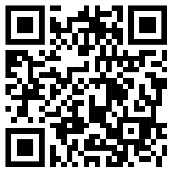 Article TitleArticle TitleArticle TitleArticle TitleYazar Bilgisi/ Author InformationYazar Bilgisi/ Author InformationAdı SoyadıAdı SoyadıAdı SoyadıAdı SoyadıAdı SoyadıUnvan, Kurum, Fakülte, Bölüm, İl/ÜlkeUnvan, Kurum, Fakülte, Bölüm, İl/ÜlkeUnvan, Kurum, Fakülte, Bölüm, İl/ÜlkeUnvan, Kurum, Fakülte, Bölüm, İl/ÜlkeUnvan, Kurum, Fakülte, Bölüm, İl/ÜlkeTitle, Institution, Faculty, Department, Province/CountryTitle, Institution, Faculty, Department, Province/CountryTitle, Institution, Faculty, Department, Province/CountryTitle, Institution, Faculty, Department, Province/CountryTitle, Institution, Faculty, Department, Province/CountryE-postaE-postaE-postaE-postaE-postaORCID: https://orcid.org/ORCID: https://orcid.org/ORCID: https://orcid.org/ORCID: https://orcid.org/ORCID: https://orcid.org/Adı SoyadıAdı SoyadıAdı SoyadıAdı SoyadıAdı SoyadıUnvan, Kurum, Fakülte, Bölüm, İl/ÜlkeUnvan, Kurum, Fakülte, Bölüm, İl/ÜlkeUnvan, Kurum, Fakülte, Bölüm, İl/ÜlkeUnvan, Kurum, Fakülte, Bölüm, İl/ÜlkeUnvan, Kurum, Fakülte, Bölüm, İl/ÜlkeTitle, Institution, Faculty, Department, Province/CountryTitle, Institution, Faculty, Department, Province/CountryTitle, Institution, Faculty, Department, Province/CountryTitle, Institution, Faculty, Department, Province/CountryTitle, Institution, Faculty, Department, Province/CountryE-postaE-postaE-postaE-postaE-postaORCID: https://orcid.org/ORCID: https://orcid.org/ORCID: https://orcid.org/ORCID: https://orcid.org/ORCID: https://orcid.org/Makale Bilgisi/ Article InformationMakale Bilgisi/ Article InformationMakale Türü / Article TypeMakale Türü / Article Type:::Geliş Tarihi / ReceivedGeliş Tarihi / Received:::Kabul Tarihi / AcceptedKabul Tarihi / Accepted:::Yayın Tarihi / PublishedYayın Tarihi / Published:::Atıf / CiteAtıf / CiteSoyad, A., ve Soyad, A. (202…). Makalenin Türkçe başlığı. Journal of Innovative Research in Social Studies, X(X), XX-XX. https://doi.org/	Soyad, A., ve Soyad, A. (202…). Makalenin Türkçe başlığı. Journal of Innovative Research in Social Studies, X(X), XX-XX. https://doi.org/	Soyad, A., ve Soyad, A. (202…). Makalenin Türkçe başlığı. Journal of Innovative Research in Social Studies, X(X), XX-XX. https://doi.org/	Soyad, A., ve Soyad, A. (202…). Makalenin Türkçe başlığı. Journal of Innovative Research in Social Studies, X(X), XX-XX. https://doi.org/	Soyad, A., ve Soyad, A. (202…). Makalenin Türkçe başlığı. Journal of Innovative Research in Social Studies, X(X), XX-XX. https://doi.org/	Makale Türkçe Başlığı 12 Punto Her Kelimenin İlk Harfi Büyük Olacak Şekilde YazılmalıdırTurkish Title of the Article Should be Written in 12 Font Size, With the First Letter of Each Word Being Capitalized.ÖzetMakalenin özeti en az 150 en fazla 250 kelime, Türkçe ve İngilizce olarak hazırlanmalıdır. Özet makaleyi kısa ve öz olarak aktarır nitelikte olmalıdır. Özet, çalışmanın amacı, yöntemi (araştırma modeli, katılımcılar, veri toplama araçları, veri çözümlemesinin nasıl yapıldığı), bulguları, sonuçları ve tartışmalarıyla ilgili önemli bilgileri açıklamalıdır. Özet sonunda en az 3 en fazla 6 anahtar kelimeye yer verilmelidir. Her kelimenin yalnızca ilk harfi büyük olmalı diğer harfler ise küçük yazılmalı ve her kelimenin arasına virgül (,) konmalıdır. Özetinizi yazarken ya da başka bir dosyadan kopyalarken makale şablonunun korunmasına özen gösteriniz ve şablon üzerinde lütfen değişiklik yapmayınız. Makalenin özeti en az 150 en fazla 250 kelime, Türkçe ve İngilizce olarak hazırlanmalıdır. Özet makaleyi kısa ve öz olarak aktarır nitelikte olmalıdır. Özet sonunda en az 3 en fazla 6 anahtar kelimeye yer verilmelidir. Her kelimenin yalnızca ilk harfi büyük olmalı diğer harfler ise küçük yazılmalı ve her kelimenin arasına virgül (,) konmalıdır. Özetinizi yazarken ya da başka bir dosyadan kopyalarken makale şablonunun korunmasına özen gösteriniz ve şablon üzerinde lütfen değişiklik yapmayınız. Ayrıca makalenin üst ve alt bilgilerinde de herhangi bir değişiklik yapmayınız. Bu kısımlar editör tarafından düzenlenecektir. Anahtar Kelimeler: Anahtar kelime1, Anahtar kelime2, Anahtar kelime3…AbstractThe abstract should be at least 150 words and 250 words in Turkish and English. Abstract should be brief and concise. The abstract should explain the critical information related to the paper's aim, method (research model, participants, data collection tools, data analysis), findings, results and conclusions.  At least 3, maximum 6 keywords should be included in the abstract. Only the first letter of each word must be large, and the other letters should be written in small, and a comma (,) must be placed between each word. When writing your abstract or copying it from another file, be sure to keep the article template and do not change it on the template. The abstract should be at least 100 words and 250 words in Turkish and English. Abstract should be brief and concise. At least 3, maximum 6 keywords should be included in the abstract. Only the first letter of each word must be large, and the other letters should be written in small, and a comma (,) must be placed between each word. When writing your abstract or copying it from another file, be sure to keep the article template and do not change it on the template. Keywords: Keywords1, Keywords2, Keywords3GörüşKatılımcıFrekans%Olumlu değerlendirenlerK1, K2, K4, K5, K6, K8, K9, K10, K12, K13, K14, K15, K17, K18, K19, K20, K21, K22, K24, K252080Uygulanabileceğinden şüphe duyanlarK3, K6, K16, K22, K23520DiğerK7, K22, K20312CinsiyetNStsdpKadın232,4130,743-3,14583,002Erkek623,0645,883-3,14583,002